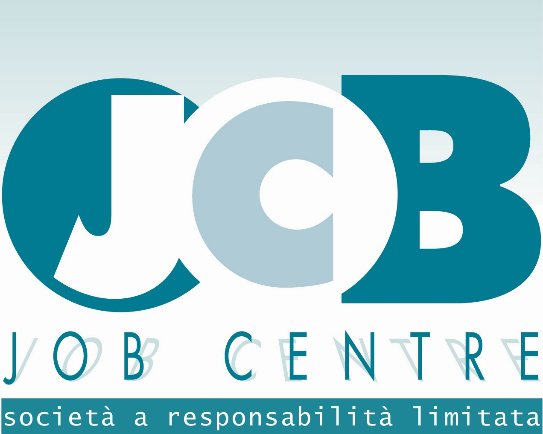 Relazione annuale RPCTAnno 2022ANAGRAFICA SOCIETÀ/ENTETipologia ente: Società in controllo pubblico ai sensi dell'art. 2 bis, comma 2, lett. b), del D. lgs. n. 33/2013. Codice fiscale: 01266130994Partita IVA: 00000000000Denominazione: JOB CENTRE SOCIETA' A RESPONSABILITA' LIMITATA CON UNICO SOCIO Settori di attività ATECO: altre attività di servizi Regione di appartenenza: LiguriaNumero dipendenti: 1-15Numero Dirigenti: 1ANAGRAFICA RPCTNome RPCT: CLAUDIOCognome RPCT: OLIVA Qualifica:  Dirigente Posizione occupata: Direttore generale Data inizio incarico di RPCT: 23/10/2015RPCT svolge anche le funzioni di Responsabile della Trasparenza.RENDICONTAZIONE MISURE GENERALILa presente sezione illustra l’andamento relativo all’attuazione delle misure generali per l’anno di riferimento delle misure di prevenzione della corruzione, che nelle società in controllo pubblico, negli enti pubblici economici o negli enti di diritto privato possono essere contenute in un documento autonomo che tiene luogo del PTPCT ovvero in una sezione apposita ed identificabile del MOG.Sintesi dell’attuazione delle misure generali Nel corso dell’annualità di riferimento, lo stato di programmazione e attuazione delle misure generali è sintetizzato nella seguente tabellaPer quanto riguarda le misure non attuate si evidenzia che:
- Per 1 misure non sono state ancora avviate le attività e non saranno avviate nei tempi previstiDoveri di comportamento Non è stata prevista l'adozione di misure comportamentali atte a disciplinare e a sanzionare i comportamenti rilevanti ai fini della prevenzione della corruzione ai sensi della Legge n. 190/2012, per le seguenti motivazioni:
Il regolamento interno del personale è in attesa di revisioneRotazione del personale Rotazione ordinariaNel documento unitario che tiene luogo del PTPCT o nella sezione apposita del M.O.G. non è stata prevista la misura della Rotazione Ordinaria del Personale per le seguenti motivazioni: il numero di risorse interne non consente una rotazione ordinaria del personale
Nell'anno di riferimento delle misure di prevenzione della corruzione in esame, la società/ente non è stata interessata da un processo di riorganizzazione.Rotazione straordinaria
Nel documento unitario che tiene luogo del PTPCT o nella sezione apposita del M.O.G. si è scelto di non prevedere azioni e modalità organizzative relative alla Rotazione Straordinaria del Personale.

Nell'anno di riferimento delle misure di prevenzione della corruzione in esame, la Rotazione Straordinaria non si è resa necessaria per assenza di procedimenti penali o disciplinari.Trasferimento d’ufficio
Nel documento unitario che tiene luogo del PTPCT o nella sezione apposita del M.O.G. non sono previste misure ai sensi dell'art. 3 della L. n. 97/2001 per le seguenti motivazioni:Le misure necessarie sono già previste dal dettato normativo

Nell'anno di riferimento delle misure di prevenzione della corruzione in esame, in assenza di rinvii a giudizio per i delitti previsti dall'art. 3, comma 1, della L. n. 97/2001, non si è reso necessario adottare attribuzioni di incarichi differenti, trasferimenti ad uffici diversi, trasferimenti di sede.Misure in materia di conflitto di interessi Nel documento unitario che tiene luogo del PTPCT o nella sezione apposita del M.O.G., nell'atto o regolamento adottato sulle misure di inconferibilità ed incompatibilità per incarichi dirigenziali ai sensi del D.lgs. 39/2013, sono esplicitate le direttive per l'attribuzione di incarichi dirigenziali e la verifica di insussistenza di cause ostative.

INCONFERIBILITÀ 
Nell'anno di riferimento delle misure di prevenzione della corruzione in esame, sono pervenute 1 dichiarazioni rese dagli interessati sull'insussistenza di cause di inconferibilità relative a 1 soggetti.
Sono state effettuate 1 verifiche sulla veridicità delle dichiarazioni rese dagli interessati sull'insussistenza di cause di inconferibilità, di cui 0 a seguito di segnalazioni pervenute:
  -  non sono state accertate violazioni
  -  non sono stati avviati procedimenti sanzionatori dal RPCT

INCOMPATIBILITÀ 
Nell'anno di riferimento delle misure di prevenzione della corruzione in esame, sono pervenute 1 dichiarazioni rese dagli interessati sull'insussistenza di cause di inconferibilità relative a 1 soggetti.

Nel documento unitario che tiene luogo del PTPCT o nella sezione apposita del M.O.G., nell'atto o regolamento adottato sulle misure di inconferibilità ed incompatibilità per incarichi dirigenziali ai sensi del D.lgs. 39/2013, sono esplicitate le direttive per effettuare controlli sui precedenti penali.

Nell'anno di riferimento delle misure di prevenzione della corruzione in esame, non sono stati effettuati controlli sulle dichiarazioni relative ai precedenti penali.Whistleblowing Nell'anno di riferimento delle misure di prevenzione della corruzione in esame, sono stati adottati gli interventi idonei a garantire l’adozione della misura “Whistleblowing”, in particolare le segnalazioni possono essere inoltrate tramite:
  - Sistema informativo dedicato con garanzia della riservatezza dell'identità del segnalante
Possono effettuare le segnalazioni sia i dipendenti pubblici che gli altri soggetti assimilati a dipendenti pubblici quali ad esempio:
  - collaboratoriFormazione La formazione in materia di prevenzione della corruzione e trasparenza, pur essendo stata programmata nel documento unitario che tiene luogo del PTPCT o nella sezione apposita del M.O.G. di riferimento, non è stata ancora attuata, in particolare: 
Non sono state ancora avviate le attività e non saranno avviate nei tempi previsti per le seguenti motivazioni:
  - carenza di personale
  - carenza di risorse finanziarieTrasparenzaNell'anno di riferimento delle misure di prevenzione della corruzione in esame, sono stati svolti monitoraggi sulla pubblicazione dei dati con periodicità semestrale.
I monitoraggi non hanno evidenziato irregolarità nella pubblicazione dei dati.
La società/ente non ha realizzato l'informatizzazione del flusso per alimentare la pubblicazione dei dati nella sezione “Amministrazione/Società trasparente” per le seguenti motivazioni:
la società non è dotata di un sistema informatizzato integrato

Il sito istituzionale, relativamente alla sezione "Amministrazione trasparente", non traccia il numero delle visite.

La procedura per la gestione delle richieste di accesso civico “semplice” è stata adottata e pubblicata sul sito istituzionale.
Sono stati inoltre pubblicati:
  - l’ufficio competente
  - la modulistica
  - l’indirizzo email

Nell’anno di riferimento delle misure di prevenzione della corruzione in esame non sono pervenute richieste di accesso civico "semplice".

La procedura per la gestione delle richieste di accesso civico “generalizzato” è stata adottata e pubblicata sul sito istituzionale.
Sono stati inoltre pubblicati:
  - l’ufficio competente
  - la modulistica
  - l’indirizzo email

Nell’anno di riferimento delle misure di prevenzione della corruzione in esame non sono pervenute richieste di accesso civico “generalizzato”.

La procedura per la gestione delle richieste di accesso documentale ai sensi della legge n. 241/1990 non è stata adottata e pubblicata sul sito istituzionale per le seguenti motivazioni:
 n.a.

Nell’anno di riferimento delle misure di prevenzione della corruzione in esame, non sono pervenute richieste di accesso documentale.

È stato istituito il registro degli accessi ed è stata rispettata l'indicazione che prevede di riportare nel registro l'esito delle istanze

In merito al livello di adempimento degli obblighi di trasparenza, si formula il seguente giudizio: La società ha pubblicato regolarmente i documenti di potenziale interesse pubblico, anche non esercitando poteri regolatori a autoritativi. Non risultano pervenute richieste diverse e specifiche.Pantouflage

Nell’anno di riferimento delle misure di prevenzione della corruzione in esame, sono stati effettuati controlli sull'attuazione della misura. In particolare:
  - sono state effettuate  4  verifiche
  - le violazioni accertate a seguito di verifiche ammontano a  0

Ai sensi degli artt. 53, co. 16 ter, del D.lgs. 165/2001, e 2 e 21 del D.lgs. 39/2013, sono state adottate le seguenti misure rivolte ad evitare assunzioni o conferimenti di incarichi, da parte della società/ente, in favore di soggetti cessati dal rapporto di impiego presso altre società/enti, nei tre anni successivi alla cessazione, laddove, abbiano esercitato, per conto di costoro, negli ultimi tre anni di servizio, poteri autoritativi o negoziali nei confronti della società/ente:
  - è stata inserita negli interpelli o nell’ambito della selezione del personale la clausola in materia di pantouflage
  - è stata svolta attività di vigilanza secondo criteri autonomamente definiti e su eventuale segnalazione di soggetti esterniCommissioni e conferimento incarichi in caso di condannaFerma restando la non applicabilità dell'art. 35 bis D.lgs. n. 165/2001 alle società/enti, e fatte salve le misure disciplinari eventualmente previste dai CCNL, la misura “Commissioni, assegnazioni di uffici e conferimento di incarichi in caso di condanna per delitti contro le PA” non è stata programmata nel documento unitario che tiene luogo del PTPCT o nella sezione apposita del M.O.G. in esame o, laddove la misura sia stata già adottata negli anni precedenti, non si prevede di realizzare interventi idonei a garantire la corretta e continua attuazione della stessa.Patti di integritàLa misura “Patti di Integrità” non è stata programmata nel documento unitario che tiene luogo del PTPCT o nella sezione apposita del M.O.G. in esame o, laddove la misura sia stata già adottata negli anni precedenti, non si prevede di realizzare interventi correttivi o ad essa collegati per le seguenti motivazioni: n.aConsiderazioni conclusive sull’attuazione delle misure generaliIl complesso delle misure attuate ha avuto un impatto/effetto (diretto o indiretto):
  - neutrale sulla qualità dei servizi
  - neutrale sull'efficienza dei servizi (es. in termini di riduzione dei tempi di erogazione dei servizi)
  - neutrale sul funzionamento della società/ente (es. in termini di semplificazione/snellimento delle procedure)
  - positivo sulla diffusione della cultura della legalità
  - neutrale sulle relazioni con i cittadiniRENDICONTAZIONE MISURE SPECIFICHELa presente sezione illustra l’andamento relativo all’attuazione delle misure specifiche per l’anno di riferimento delle misure di prevenzione della corruzione in esame.Quadro di sintesi dell’attuazione delle misure specifiche Nel corso dell’annualità di riferimento, lo stato di programmazione e attuazione delle misure specifiche è sintetizzato nella seguente tabellaMONITORAGGIO GESTIONE DEL RISCHIO Nel corso dell'anno di riferimento del PTPCT, non sono pervenute segnalazioni per eventi corruttivi.

Si ritiene che la messa in atto del processo di gestione del rischio abbia generato dentro l’organizzazione i seguenti effetti: 
  - la consapevolezza del fenomeno corruttivo è rimasta invariata in ragione di: Il fattore di rischio della società è medio in considerazione della dimensione e della tipologia delle attività
  - la capacità di individuare e far emergere situazioni di rischio corruttivo e di intervenire con adeguati rimedi è aumentata in ragione di: l'insieme degli strumenti e delle procedure adottate hanno aumentato la possibilità di prevenzione
  - la reputazione dell'ente è rimasta invariata in ragione di: la natura della società e lo stile di conduzione non hanno mai dato luogo a contenziosi o critiche

Le misure di prevenzione della corruzione sono state elaborate in collaborazione con altre organizzazioni tra cui il PTPCT è stato elaborato in conformità con le politiche ed il piano Comune di GenovaMONITORAGGIO PROCEDIMENTI PENALI Nell'anno di riferimento del PTPCT in esame non ci sono state denunce, riguardanti “eventi corruttivi”, a carico di dipendenti dell'amministrazione.

Nell'anno di riferimento del PTPCT l’amministrazione non ha avuto notizia da parte di propri dipendenti di essere stati destinatari di un procedimento penale.

Nell'anno di riferimento del PTPCT non è stata emessa nessuna sentenza di condanna non definitiva nei confronti di dipendenti dell'amministrazione.

Nell'anno di riferimento del PTPCT non è stata emessa nessuna sentenza di condanna definitiva nei confronti di dipendenti dell'amministrazione.MONITORAGGIO PROCEDIMENTI DISCIPLINARI 
Nel corso dell’anno di riferimento del PTPCT non sono stati avviati procedimenti disciplinari riconducibili a eventi corruttivi a carico di dipendenti.CONSIDERAZIONI GENERALI Si ritiene che la messa in atto del processo di gestione del rischio abbia generato dentro l’organizzazione i seguenti effetti: medio per le seguenti ragioni: Tutte le misure del piano sono applicate, sia riguardo agli strumenti, che alle procedure che al monitoraggio.

Si ritiene che l’idoneità complessiva della strategia di prevenzione della corruzione (definita attraverso una valutazione sintetica) con particolare riferimento alle misure previste nel Piano e attuate sia idoneo per le seguenti ragioni: Il PTPCT risulta correttamente attuato, tuttavia non essendoci pregressi corruttivi e non avendo la società poteri autoritativi o la gestione di acquisiti significativi, la valutazione dell'idoneità non si basa sull'esperienza concreta.

Si ritiene che l'esercizio del ruolo di impulso e coordinamento del RPCT rispetto alla messa in atto del processo di gestione del rischio (definito attraverso una valutazione sintetica) sia stato idoneo per le seguenti ragioni: Il RPCT applica, monitora e aggiorna le procedureMONITORAGGIO MISURE SPECIFICHEIl presente allegato illustra l’andamento relativo all’attuazione delle singole misure specifiche programmate nell’anno di riferimento del PTPC.Misure specifiche di controlloNon sono state programmate misure specifiche di controllo.Misure specifiche di trasparenzaNon sono state programmate misure specifiche di trasparenza.Misure specifiche di definizione e promozione dell’etica e di standard di comportamentoNon sono state programmate misure specifiche di definizione e promozione dell’etica e di standard di comportamento.Misure specifiche di regolamentazioneNon sono state programmate misure specifiche di regolamentazione.Misure specifiche di semplificazioneNon sono state programmate misure specifiche di semplificazione.Misure specifiche di formazioneNon sono state programmate misure specifiche di formazione.Misure specifiche di rotazioneNon sono state programmate misure specifiche di rotazione.Misure specifiche di disciplina del conflitto di interessiNon sono state programmate misure specifiche di disciplina del conflitto di interessi.Misure generaliPianificataAttuataDoveri di comportamentoNoNoRotazione ordinaria del personaleNoNoInconferibilità - incompatibilitàSiSiWhistleblowingSiSiFormazioneSiNoTrasparenzaSiSiDivieti post-employment - PantouflageSiSiPatti di integritàNoNoAmbitoPianificateAttuateNon attuate% attuazione Non si applica  -  -  -  - 